                                         תאריך עדכון:26/07/2016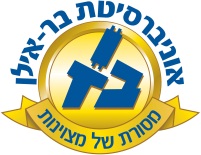 ניהול מערכות תובלה ושינוע 55-504  סוג הקורס: הרצאה, תרגיל ומעבדהשנת לימודים: תשע"ז                     סמסטר:                             היקף שעות:  2 אתר הקורס באינטרנטlemida.biu.ac.il א. מטרות הקורס:הצגת מודלים,כלים ושיטות מתקדמות בתחבורה,השימושים השונים למודלים, לכלים ולשיטות בלוגיסטיקהב. תוכן הקורס:רשתות ותורת הגרפים,מסלול קצר-מבוסס רשת ומטריצה, מסלול קצר ברשת סטוכסטית, בעיית הסוכן הנוסע ומחלק הדואר הסיני, ניתוב רכבים ואלגוריתמים מקורבים לפתרון, זרימה מקסימאלית,זרימה בעלות מינימאלית,מיקום מתקנים. שימוש ב- GIS בלוגיסטיקה בשילוב מעבדה על בסיס כלי ה-Network Analyst של ArcGIS..מהלך השיעורים:הרצאות, תרגילים ומעבדותתכנית הוראה מפורטת לכל השיעורים: ג. חובות הקורס:     דרישות קדם: חובות / דרישות / מטלות: מרכיבי הציון הסופי:70% בחינה סופית (ציון מספרי) ציון עובר - 60 ומעלה.30% תרגילים (ציון מספרי) ציון עובר – 60 ומעלה.הגשת תרגילים בזוגות קבועים ובהתאם להנחיות הרשומות בדפי התרגילים.מעבר הקורס מחייב ציון עובר בבחינה ובתרגילים (כל אחד בנפרד).ד. ביבליוגרפיה: (רשות)     ספרי הלימוד (textbooks) וספרי עזר נוספים:צדר , א. (1978). תורת הרשתות ותהליכים דינאמיים. הוצאת דקל - פרסומים אקדמיים.Khisty C. J. (2003). Transportation engineering: an introduction, 3rd ed., : Prentice Hall.Bowerbox, D. J., Closs, D. J. & Cooper, M. B. (2002). Supply Chain Logistics Management, : McGraw-Hill.Johnson, J. C., Wood, D. F., Wardlow, D. L, Murphy, P. R. Jr. (1999). Contemporary Logistics 7th Ed., Prentice-Hall, Inc.Hensher D. A., Button K. J. (ed.) (2001). Handbook of logistics and supply-chain management, : Pergamon.Hensher D. A., et al (ed.) (2004). Handbook of transport geography and spatial systems, : Elsevier.Fricker J. D., Whitford R. K. (2004). Fundamentals of transportation engineering: a multimodal systems approach,  : Pearson/Prentice HallHall R. W. (2003). Handbook of transportation science, : Kluwer.Fricker J. D., Whitford R. K. (2004). Fundamentals of transportation engineering: a multimodal systems approach,  : Pearson/Prentice HallAhuja R. K., Magnanti T. L., Orlin J. B. (1993). Network Flows Theory, Algorithms, and Applications,  : Pearson/Prentice HallDrezner Z., Hamacher H. W. (ed.) (2001). Facility Location Application and Theory, Berlin, Germany: Speinger חומר מחייב למבחנים: תכני ההרצאות, תרגילים ומעבדות כמפורסם באתר.מס' השיעורנושא השיעור הערות1מבוא2רשתות וגרפים3+4+5זרימה ברשתכולל עבודה עם SOLVER7+6מסלול קצר9+8ניתוב רכבים11+10מעבדהעבודה עם ה-Network Analyst12+13מיקום מתקנים